REPUBLIKA SLOVENIJA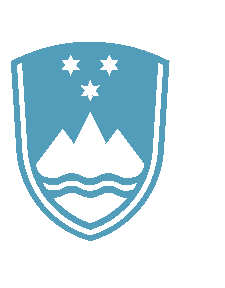 MINISTRSTVO ZA FINANCEFINANČNA UPRAVA REPUBLIKE SLOVENIJEŠmartinska cesta 55, p.p. 631, 1001 Ljubljana	T: 01 478 38 00F: 01 478 39 00E: gfu.fu@gov.si www.fu.gov.siDOHODEK IZ KAPITALADobiček iz kapitala – pravilo navidezne odsvojitve kapitalaPodrobnejši opis1. izdaja, JANUAR 2015KAZALOOPREDELITEV POJMA NAVIDEZNE ODSVOJITVE KAPITALA	3PRIMERI	41.0 OPREDELITEV POJMA NAVIDEZNE ODSVOJITVE KAPITALANavidezna odsvojitev kapitala nastopi takrat, kadar zavezanec odsvoji kapital z izgubo in pridobi vsebinsko istovrsten nadomestni kapital v 30 dneh pred ali po odsvojitvi kapitala.Zakon o dohodnini - ZDoh-2 določa, da se v primeru, kadar je razlika med vrednostjo kapitala ob odsvojitvi in vrednostjo kapitala v času pridobitve negativna (izguba), lahko v letu, za katero se odmerja dohodnina, za navedeno izgubo zmanjšuje pozitivna davčna osnova za dobiček iz kapitala po tem poglavju, vendar ne več, kot znaša pozitivna davčna osnova.Hkrati pa ZDoh-2 določa tudi, da negativna razlika (izguba), ki je dosežena z odsvojitvijo vrednostnih papirjev in deležev v gospodarskih družbah, zadrugah in drugih oblikah organiziranja, ter investicijskih kuponov, ne zmanjšuje pozitivne davčne osnove (dobička), če zavezanec v roku 30 dni pred ali po odsvojitvi kapitala pridobi vsebinsko istovrstni nadomestni kapital, ali pridobi pravico do nakupa ali obveznost nakupa istovrstnega kapitala.Navedeno pomeni, da mora biti vsaka odsvojitev kapitala povezana vsaj z eno pridobitvijo kapitala, ki ima starejši datum od datuma odsvojitve kapitala in vsaj še z eno pridobitvijo kapitala, ki je bila opravljena v obdobju 30 dni pred ali po odsvojitvi kapitala.V obdobje navidezne odsvojitve kapitala za kakršno koli odsvojitev z izgubo se torej všteva 61 dni: dan odsvojitve, 30 dni pred odsvojitvijo in 30 dni po odsvojitvi.Pri tem velja opozoriti še na naslednje:Na splošno, pravilo navidezne odsvojitve preprečuje uveljavljanje izgube, dosežene z odsvojitvijo kapitala, če je zavezanec na dan odsvojitve, ali 30 dni pred oz. po odsvojitvi, pridobil vsebinsko istovrsten (identičen) kapital.Pravilo navidezne odsvojitve se uporablja samo za izgube.Zavezanec ne more uveljavljati izgube za poračun z dobički, doseženimi z odsvojitvijo kapitala. Če je zavezanec z navidezno odsvojitvijo dosegel izgubo, se šteje, da je njegova davčna osnova iz te transakcije enaka nič.Zavezanec je skladno z določbami 103. člena ZDoh-2 dolžan voditi evidenco zalog istovrstnega kapitala po FIFO metodi. To pomeni, da se za namene obdavčevanja kapitalskih dobičkov šteje, da je najprej odsvojil najprej pridobljeni kapital.Pravilo ne vpliva na rok imetništva kapitala, ki ga zavezanec pridobi.Pravilo tudi ne vpliva na pravila določanja vrednosti ob pridobitvi ali vrednosti ob odsvojitvi»starega« in »nadomestnega« kapitala.Zavezanec lahko pridobi več nadomestnih delnic v obdobju »navidezne odsvojitve«, kot pa je delnic prodal.Izraz »nadomestni kapital« je potrebno razumeti »količinsko«.Če zavezanec ves pridobljeni kapital odsvoji zgolj v eni odsvojitvi, torej je zaloga nič, se izguba v celoti prizna (primera 14, 18 spodaj). Če pa ne odsvoji ves kapital, torej je zaloga večja od nič, se uporabi pravilo navidezne odsvojitve.Splošno pravilo v bolj zapletenih primerih je, da se pravilo navidezne odsvojitve uporablja kronološko. Če ima zavezanec več odsvojitev istovrstnega kapitala, pri katerih je dosegel izgubo, se tako glede nepriznavanja izgub najprej upošteva prva odsvojitev. Ta kapital se poračuna z najprej pridobljenim kapitalom v obdobju za ugotavljanje navidezne odsvojitve, dokler se tako ne poračuna ves kapital ali dokler ni več pridobitev, ki bi se poračunale z odsvojitvami. (primer 17 spodaj)Če je po odsvojitvi kapitala stanje zaloge enako kot je bilo pred odsvojitvijo (in povezano s pridobitvijo nadomestnega kapitala) se izguba pri odsvojitvi kapitala ne prizna (primera 2, 3 spodaj).1.1 PRIMERIZaradi lažjega razumevanja in izvajanja pravila navidezne odsvojitve kapitala prilagamo preglednico s primeri in kombinacijami pridobitev in odsvojitev kapitala:Pridobitev(P) / Odsvojitev(O)DatumTekoča količina kapitalaZaloga kapitalaIzguba se prizna (oznaka: DA) / Izguba se NE prizna (oznaka: NE) – količinakapitala, ki se oz. se NE priznaPRIMER 1PRIMER 1PRIMER 1PRIMER 1PRIMER 1P112.12.20075050O15.1.2008500DA-50P27.7.20085050O214.7.2008500DA-50PRIMER 2PRIMER 2PRIMER 2PRIMER 2PRIMER 2P112.12.20075050O15.1.20082525DA-25P27.7.20085075O214.7.20085025 (isto stanje kot pri O1, ki je še znotraj 61 dni)NE-50PRIMER 3PRIMER 3PRIMER 3PRIMER 3PRIMER 3P112.12.20075050O15.1.20082525NE-20 DA-5P231.1.20082045P37.7.20085095O214.7.20085045 (isto stanje kot pri P2, ki je še zadnje znotraj 61 dni)NE-50PRIMER 4PRIMER 4PRIMER 4PRIMER 4PRIMER 4P112.12.20075050P25.1.200850100P35.2.200850150P45.3.200850200O115.4.2008100100NE-20 DA-80P55.5.200820120PRIMER 5PRIMER 5PRIMER 5PRIMER 5PRIMER 5P11.1.2008100100P21.4.2008100200O115.4.2008100100NE-100PRIMER 6PRIMER 6PRIMER 6PRIMER 6PRIMER 6P112.12.20075050O15.1.2008500DA-50PRIMER 7PRIMER 7PRIMER 7PRIMER 7PRIMER 7P112.12.20075050O15.1.20082525DA-25PRIMER 8PRIMER 8PRIMER 8PRIMER 8PRIMER 8P112.12.20075050O15.1.20082525NE-25P231.1.20085075PRIMER 9PRIMER 9PRIMER 9PRIMER 9PRIMER 9P112.12.20075050O15.1.2008500NE-50P231.1.20085050PRIMER 10PRIMER 10PRIMER 10PRIMER 10PRIMER 10P11.2.20075050P212.12.20071060O15.1.20084020NE-10 DA-30PRIMER 11PRIMER 11PRIMER 11PRIMER 11PRIMER 11P11.1.2008200200O110.3.2008100100NE-100O215.3.20081000DA-100P220.3.2008100100PRIMER 12PRIMER 12PRIMER 12PRIMER 12PRIMER 12P11.1.2008200200O110.3.20082000NE-100 DA-100P215.3.2008100100PRIMER 13PRIMER 13PRIMER 13PRIMER 13PRIMER 13P11.1.20085050P231.3.20085010P32.4.200850150O110.4.200850100NE-50PRIMER 14PRIMER 14PRIMER 14PRIMER 14PRIMER 14P11.9.2007100100P217.9.2007100200P318.9.2007100300P44.2.2008100400P55.2.2008100500O15.2.20085000DA-500PRIMER 15PRIMER 15PRIMER 15PRIMER 15PRIMER 15P124.9.2007100100P218.12.200750150P326.12.200725175O16.1.200810075NE-75 DA-25PRIMER 16PRIMER 16PRIMER 16PRIMER 16PRIMER 16P124.9.2008600600P224.9.2008350950P324.9.2008501000P424.9.20085001500O115.11.2008600900NE-550 DA-50O219.11.2008350550DA-350O319.11.200850500DA-50O421.11.20085000DA-500P55.12.2008550550O512.12.20085500DA-550PRIMER 17PRIMER 17PRIMER 17PRIMER 17PRIMER 17P129.5.20081010P229.5.2008414P329.5.20081024O118.6.2008222NE-3 DA-19O210.7.200820NE-2P416.7.200833P519.7.200858O36.8.200880NE-8P68.8.20081010O418.9.2008100DA-10PRIMER 18PRIMER 18PRIMER 18PRIMER 18PRIMER 18P125.7.2008120120P226.7.200820140P32.8.2008400540P42.8.2008400940P58.8.20086001540O117.8.200815400DA-1540PRIMER 19PRIMER 19PRIMER 19PRIMER 19PRIMER 19P11.2.2008500500O110.3.2008100400NE-100O215.3.2008100300DA-100P220.3.2008100400PRIMER 20PRIMER 20PRIMER 20PRIMER 20PRIMER 20P124.9.2007100100O13.2.20081000NE-100P210.2.20085050P311.2.200850100P412.2.200850150P513.2.200850200PRIMER 21PRIMER 21PRIMER 21PRIMER 21PRIMER 21P124.9.2007100100O13.2.20081000NE-40 DA-60P210.2.20081010P311.2.20081020P412.2.20081030P513.2.20081040PRIMER 22PRIMER 22PRIMER 22PRIMER 22PRIMER 22P11.2.2008100100O13.2.20081000DA-100P210.4.20081010PRIMER 23PRIMER 23PRIMER 23PRIMER 23PRIMER 23P11.2.2008100100O13.2.20083070DA-30P210.4.20081080